Ausbau Windenergie – Wie schaffen wir das?Um die Energiewende in Deutschland umzusetzen, sind ca. 60 000 neue Windräder nötig (40 000 an Land und 20 000 auf dem Meer). Das ist eine herausfordernde Aufgabe!Wird in einer Gemeinde eine Windkraftanlage geplant, so stehen sich oft Befürworter und Gegner unversöhnlich gegenüber. Entscheide, welche Aussagen fachlich korrekt sind und welche du als sinnvoll erachtest.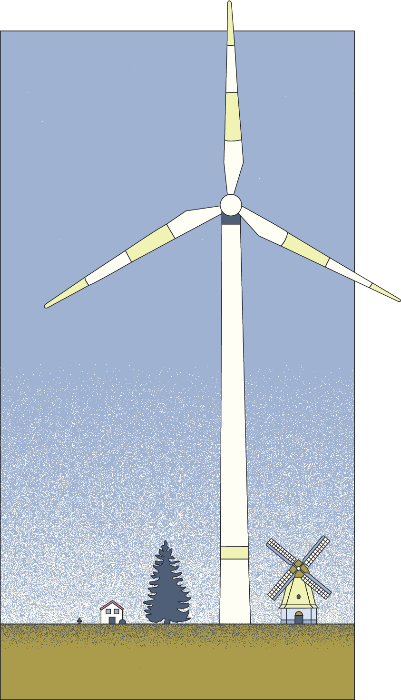 Betrachte den folgenden Comic von Marc-Uwe Kling (dem Autor der Känguru Chroniken): 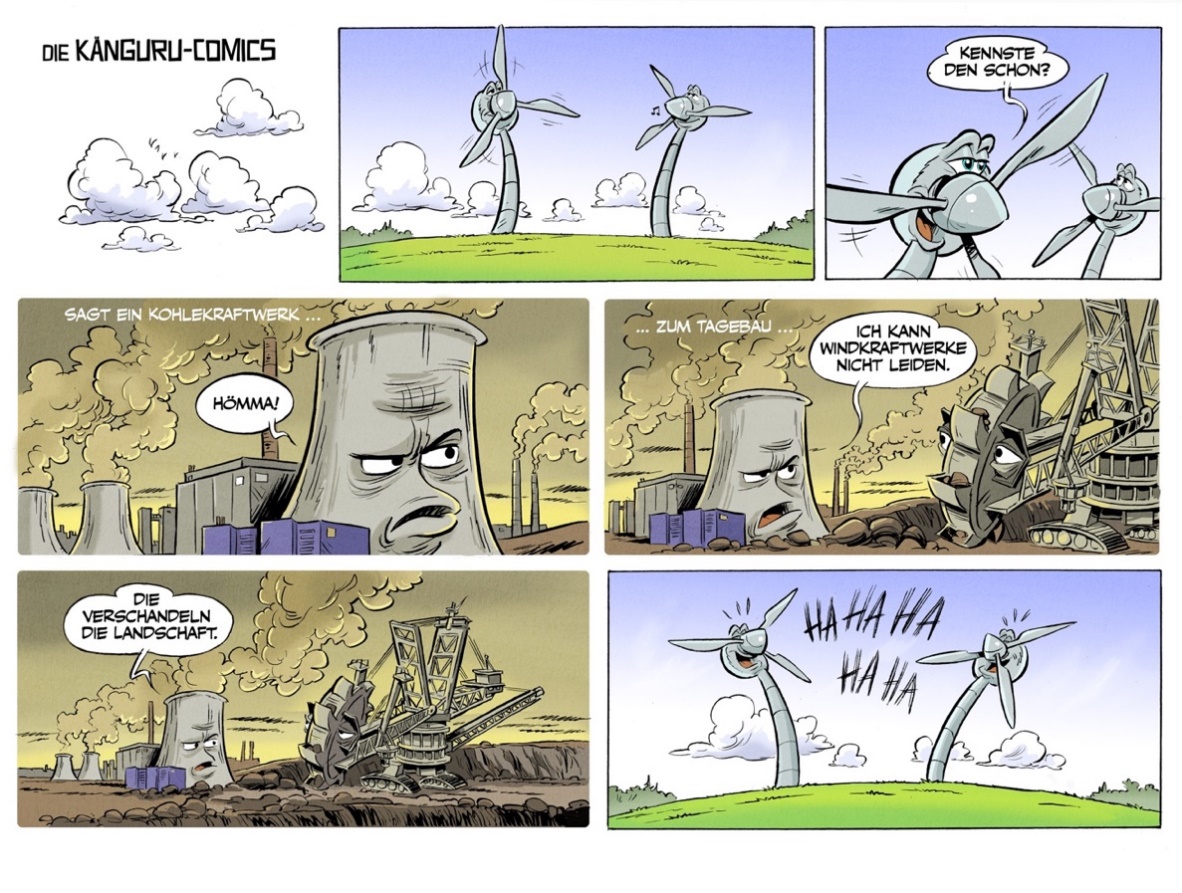 Notiere Schäden und Probleme in der Natur durch ein Windkraftwerk sowie Schäden, die beim Braun- und Steinkohleabbau typischerweise entstehen. Lass dazu die Bilder des folgenden Films auf dich wirken (bis ca. 1:10 min): https://youtu.be/Pi67z9mONqE?t=26 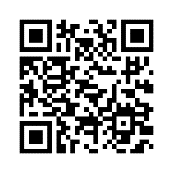 Zeit: ca. 50 s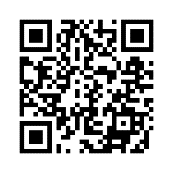 Weitere Informationen zum Tagebau: https://www.youtube.com/watch?v=D9eKDJTzRcUZeit:  3:58 minAnregungen zur Windkraft: https://www.youtube.com/watch?v =5-xNPXQw0LM 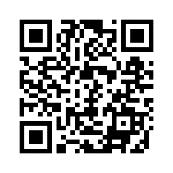 Zeit:  1:54 min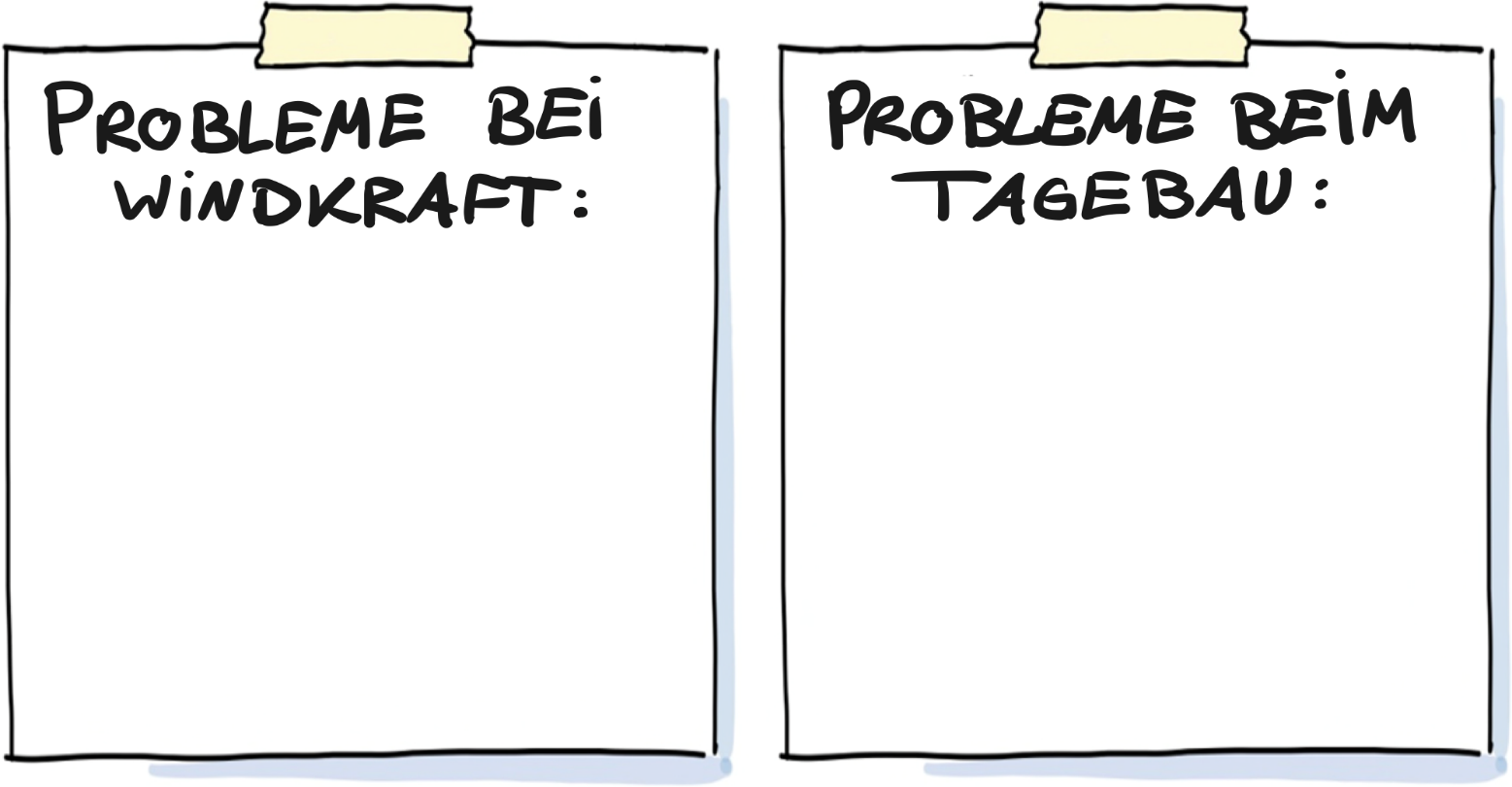 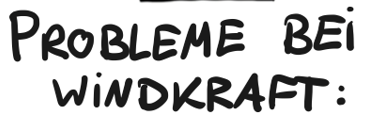 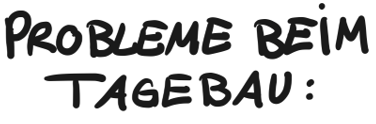 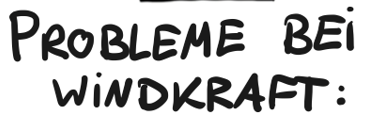 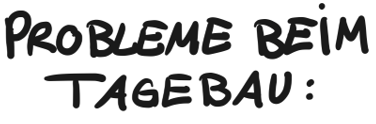 Es folgt ein Zitat aus einem Spiegel-Online-Artikel vom 27.4.2021:„Altmaier entschuldigt sich für Rechenfehler bei Windkraft-Schallbelastung:Jahrelang setzte eine Bundesbehörde die Infraschall-Belastung von Windkraftanlagen zu hoch an – und lieferte Windkraft-Gegnern damit Argumente. Nun bittet Bundeswirtschaftsminister Altmaier um Entschuldigung.“Die Bundesbehörde hatte durch einen Rechenfehler einen Wert angegeben, der 36 Dezibel (Einheit für die Lautstärke) zu hoch war. 3 Dezibel mehr bedeuten, dass sich die Schallintensität verdoppelt. 36 Dezibel zu hoch bedeutet also, dass der Infraschall über 4000-mal so hoch angegeben war wie der tatsächliche Wert.Zum Vergleich:An einem Korrekturtag behauptet deine Lehrkraft, zur Aufmunterung ein Stück Schokolade gegessen zu haben. Ein Stück Schokolade hat eine Masse von 5 g. Berechne die Masse der Schokolade, die sie essen müsste, wenn sie den gleichen Fehler wie die Bundesbehörde gemacht hätte.	Zehntausende Windräder müssen für die Energiewende gebaut und gewartet werden. Dadurch wird ein großes neues Berufsfeld entstehen. Betrachte einen der beiden Filme.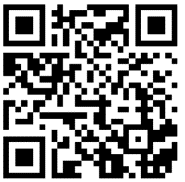 Film 1:	Ein Job ganz oben: Wartung von Windenergieanlagen (Zeit: ca. 2:12 min)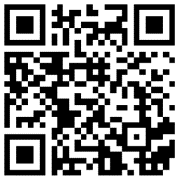 https://www.youtube.com/watch?v=vn1KRb1Bb68 Film 2: 	Jobportrait Projektleiterin Windenergie (Zeit: ca. 3:06 min)https://www.youtube.com/watch?v=fwbB4d7Hqrc Beim Bau und Betrieb eines Windrads entstehen verschiedene Arbeitsplätze. Überlege anhand des Films mindestens drei mögliche Berufsbilder. Vergleiche deine Vorschläge mit der Liste am Pult. Wähle einen davon aus und begründe, was an diesem Beruf für dich interessant wäre. Notiere den Beruf und positive Aspekte (Stichpunkte) in der Sketchnote!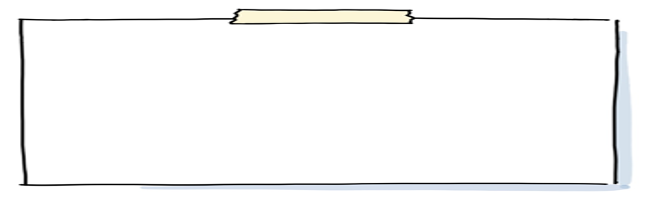 Abschlussgedanken:Welche Information über Windräder hat dich überrascht?Was denkst du nun über den Ausbau der Windenergie?Ausbau Windenergie – Wie schaffen wir das? – Lösungen Um die Energiewende in Deutschland umzusetzen, sind ca. 60 000 neue Windräder nötig (40 000 an Land und 20 000 auf dem Meer). Das ist eine herausfordernde Aufgabe!Wird in einer Gemeinde eine Windkraftanlage geplant, so stehen sich oft Befürworter und Gegner unversöhnlich gegenüber. Entscheide, welche Aussagen fachlich korrekt sind und welche du als sinnvoll erachtest.Notiere Schäden und Probleme in der Natur durch ein Windkraftwerk sowie Schäden, die beim Braun- und 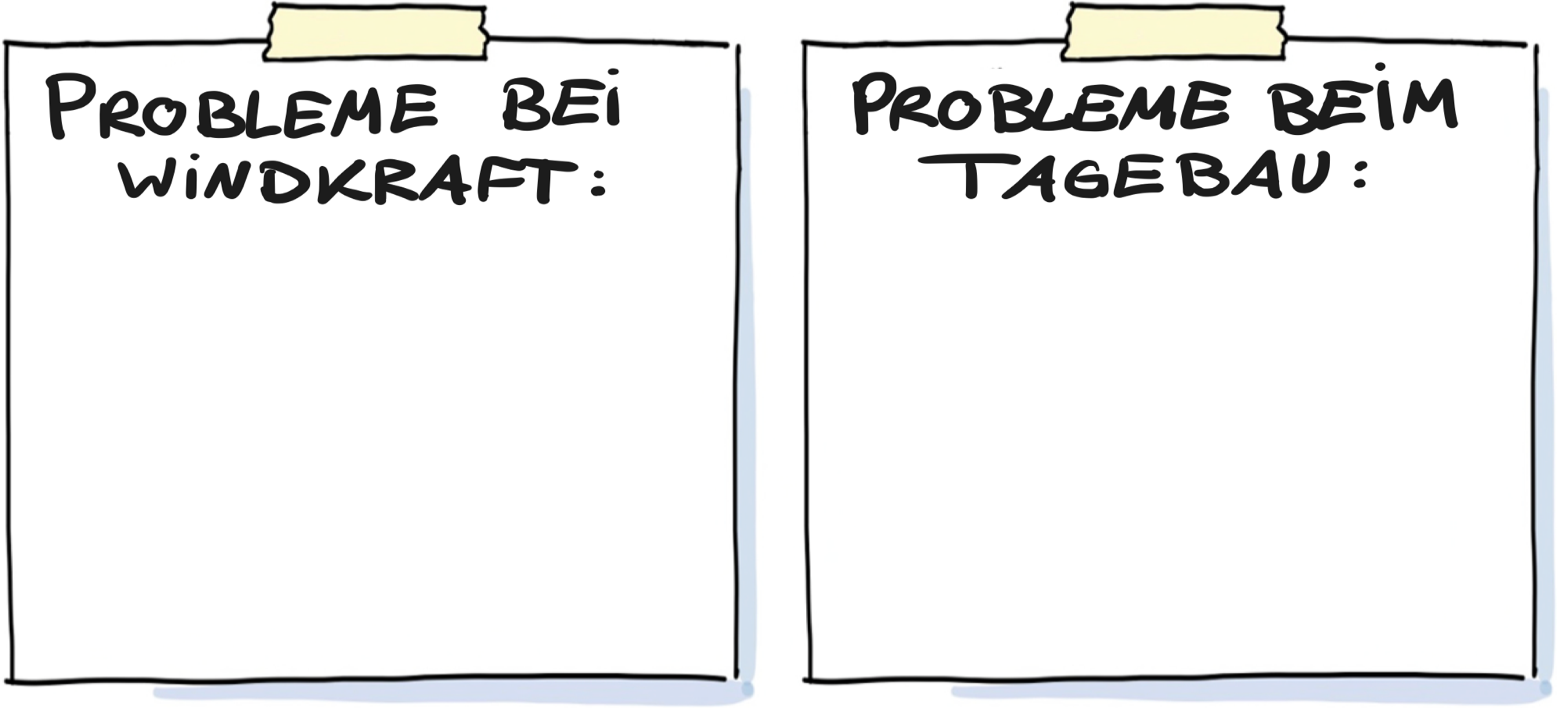 […] Der Infraschall wurde über 4000-mal so hoch angegeben wie der tatsächliche Wert. Zum Vergleich:An einem Korrekturtag behauptet deine Lehrkraft, zur Aufmunterung ein Stück Schokolade gegessen zu haben. Ein Stück Schokolade hat eine Masse von 5 g. Berechne die Masse der Schokolade, die sie essen müsste, wenn sie den gleichen Fehler wie die Bundesbehörde gemacht hätte.	Berufsbilder und Arbeitsplätze durch Bau und Betrieb von Windrädern:6)	Abschlussgedanken: ohne Lösungsvorschlag